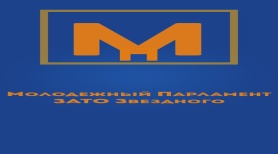 Молодежный парламент ЗАТО Звездный5. 04.2018Заслушав информацию председателя Молодежного парламента Мальцева Евгения Витальевича  об участии Молодежного парламента при  Думе ЗАТО Звездный в 5 форуме молодежного кадрового резерва,Молодежный парламент при Думе ЗАТО Звездный РЕШИЛ:Информацию принять к сведенью.Настоящее решение вступает в силу со дня принятияПредседатель Молодежного парламента                                   Е.В.Мальцев при Думе ЗАТО Звездный